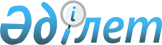 Об утверждении Правил проведения опроса респондентов и пользователей с целью мониторинга уровня удовлетворенности деятельностью уполномоченного органа
					
			Утративший силу
			
			
		
					Приказ Председателя Комитета по статистике Министерства национальной экономики Республики Казахстан от 26 декабря 2018 года № 15. Зарегистрирован в Министерстве юстиции Республики Казахстан 26 декабря 2018 года № 18046. Утратил силу приказом Руководителя Бюро национальной статистики Агентства по стратегическому планированию и реформам Республики Казахстан от 13 июля 2023 года № 5.
      Сноска. Утратил силу приказом Руководителя Бюро национальной статистики Агентства по стратегическому планированию и реформам РК от 13.07.2023 № 5 (вводится в действие по истечении десяти календарных дней после дня его первого официального опубликования).
      В соответствии с подпунктом 6-1) статьи 12 Закона Республики Казахстан от 19 марта 2010 года "О государственной статистике", а также с подпунктом 266-58) пункта 17 Положения о Министерстве национальной экономики Республики Казахстан, утвержденного постановлением Правительства Республики Казахстан от 24 сентября 2014 года № 1011 ПРИКАЗЫВАЮ:
      1. Утвердить прилагаемые Правила проведения опроса респондентов и пользователей с целью мониторинга уровня удовлетворенности деятельностью уполномоченного органа.
      2. Управлению планирования статистической деятельности совместно с Юридическим управлением Комитета по статистике Министерства национальной экономики Республики Казахстан в установленном законодательством порядке обеспечить:
      1) государственную регистрацию настоящего приказа в Министерстве юстиции Республики Казахстан;
      2) в течение десяти календарных дней со дня государственной регистрации настоящего приказа в Министерстве юстиции Республики Казахстан направление в Республиканское государственное предприятие на праве хозяйственного ведения "Республиканский центр правовой информации" для официального опубликования и включения в Эталонный контрольный банк нормативных правовых актов Республики Казахстан;
      3) размещение настоящего приказа на интернет-ресурсе Комитета по статистике Министерства национальной экономики Республики Казахстан.
      3. Управлению планирования статистической деятельности Комитета по статистике Министерства национальной экономики Республики Казахстан довести настоящий приказ до структурных подразделений и территориальных органов Комитета по статистике Министерства национальной экономики Республики Казахстан для руководства в работе.
      4. Контроль за исполнением настоящего приказа возложить на заместителя Председателя Комитета по статистике Министерства национальной экономики Республики Казахстан (Керимханова Г.М.).
      5. Настоящий приказ вводится в действие по истечении десяти календарных дней после дня его первого официального опубликования. Правила проведения
опроса респондентов и пользователей с целью мониторинга
уровня удовлетворенности деятельностью уполномоченного органа Глава 1. Общие положения
      1. Правила проведения опроса респондентов и пользователей с целью мониторинга уровня удовлетворенности деятельностью уполномоченного органа (далее - Правила) разработаны в соответствии с подпунктом 6-1) статьи 12 Закона Республики Казахстан от 19 марта 2010 года "О государственной статистике" (далее – Закон) и определяют порядок проведения опроса респондентов и пользователей с целью мониторинга уровня удовлетворенности деятельностью ведомства уполномоченного органа (далее – ведомство).
      2. Понятия, используемые в настоящих Правилах, употребляются в том значении, в котором они указаны в Законе.
      3. Опрос респондентов и пользователей проводится ведомством на добровольной основе в виде анкетирования.
      4. Опрос респондентов осуществляется ведомством согласно форме, приведенной в приложении 1 к настоящим Правилам.
      Опрос пользователей осуществляется ведомством согласно форме, приведенной в приложении 2 к настоящим Правилам. Глава 2. Порядок проведения
опроса респондентов и пользователей
      5. Опрос респондентов проводится среди респондентов, предоставляющие первичные статистические данные в ведомство и его территориальные органы, согласно Плану статистических работ, утверждаемого ведомством на соответствующий год (далее – План статистических работ).
      6. Опрос пользователей проводится среди пользователей официальной статистической информации, распространяемой в соответствии с ежегодно утверждаемым Графиком распространения официальной статистической информации в объемах, предусмотренных Планом статистических работ.
      7. Круг респондентов и пользователей, подлежащих опросу, определяется случайным выборочным методом равномерно из каждого региона соответствующим структурным подразделением ведомства.
      8. Размер выборки рассчитывается исходя из параметров генеральной совокупности и репрезентативности данных по республике, составляя не менее 1% от активно действующих юридических лиц.
      9. Выборка респондентов обеспечивается представителями малых, средних и крупных предприятий, не менее 10% в каждой группе.
      10. Выборка пользователей обеспечивается представителями различных групп пользователей (государственные органы, бизнес, учебные заведения и другие), не менее 10% в каждой группе.
      11. Респонденты и пользователи ежегодно не позднее 1 июня уведомляются о проведении опроса посредством:
      1) электронной почты; 
      2) официального интернет-ресурса ведомства;
      3) телефонного оповещения;
      4) личного контакта с сотрудниками территориальных органов статистики и (или) с интервьюером.
      12. При уведомлении указываются тема и цель опроса.
      13. Анкеты по опросу респондентов и пользователей предоставляются одним из следующих способов:
      1) в электронном виде посредством каналов связи;
      2) посредством компьютеризованной системы телефонного опроса;
      3) на бумажных носителях нарочно;
      4) посредством личного опроса интервьюером.
      14. Результаты опроса респондентов и пользователей представляются руководителю ведомства соответствующим структурным подразделением не позднее 31 декабря отчетного года.
      15. По результатам опроса респондентов и пользователей, предложения, которые улучшат работу ведомства, учитываются при актуализации статистических форм общегосударственного статистического наблюдения, формировании Плана статистических работ.
      форма
      нысан
      Ынтымақтастығыңыз үшін алғыс білдіреміз!
      Благодарим за сотрудничество!
      форма
      нысан
      Ынтымақтастығыңыз үшін алғыс айтамыз!
      Благодарим за сотрудничество!
					© 2012. РГП на ПХВ «Институт законодательства и правовой информации Республики Казахстан» Министерства юстиции Республики Казахстан
				
      ПредседательКомитета по статистикеМинистерства национальной экономикиРеспублики Казахстан 

Н. Айдапкелов
Утверждены
приказом Председателя Комитета
по статистике Министерства национальной
экономики Республики Казахстан
от 26 декабря 2018 года № 15Приложение 1 к Правилам
проведения опроса респондентов и
пользователей с целью мониторинга
уровня удовлетворенности деятельностью
уполномоченного органа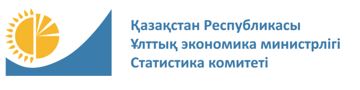 
Респонденттерге сауал салу (сауалнама)
Респонденттерге сауал салу (сауалнама)
Респонденттерге сауал салу (сауалнама)
Респонденттерге сауал салу (сауалнама)
Опрос респондентов (анкета)
Опрос респондентов (анкета)
Опрос респондентов (анкета)
Опрос респондентов (анкета)
Кұрметті респондент!Сізден осы сауалнаманы толтыруыңызды сұраймыз.Алынған мәліметтер статистика органдарының жұмысынжақсарту үшін пайдаланылатын болады.
Уважаемый респондент!Просим Вас заполнить данную анкету.Полученные сведения будут использованы для улучшения работы органов статистики.

Аумақтық статистика органына тапсырылады
Представляется территориальному органу статистики
Аумақтық статистика органына тапсырылады
Представляется территориальному органу статистики
Аумақтық статистика органына тапсырылады
Представляется территориальному органу статистики
Аумақтық статистика органына тапсырылады
Представляется территориальному органу статистики
Аумақтық статистика органына тапсырылады
Представляется территориальному органу статистики
Жылына бір рет
Один раз в год
Жылына бір рет
Один раз в год
Жылына бір рет
Один раз в год
Жылына бір рет
Один раз в год
Жылына бір рет
Один раз в год
Статистикалық нысандарды тапсыратын заңды және жеке тұлғалар тапсырады
Представляют юридические и физические лица, представляющие статистические формы
Статистикалық нысандарды тапсыратын заңды және жеке тұлғалар тапсырады
Представляют юридические и физические лица, представляющие статистические формы
Статистикалық нысандарды тапсыратын заңды және жеке тұлғалар тапсырады
Представляют юридические и физические лица, представляющие статистические формы
Статистикалық нысандарды тапсыратын заңды және жеке тұлғалар тапсырады
Представляют юридические и физические лица, представляющие статистические формы
Статистикалық нысандарды тапсыратын заңды және жеке тұлғалар тапсырады
Представляют юридические и физические лица, представляющие статистические формы
Тапсыру мерзімі 10 қыркүйекке дейін
Срок представления до 10 сентября
Тапсыру мерзімі 10 қыркүйекке дейін
Срок представления до 10 сентября
Тапсыру мерзімі 10 қыркүйекке дейін
Срок представления до 10 сентября
Тапсыру мерзімі 10 қыркүйекке дейін
Срок представления до 10 сентября
Тапсыру мерзімі 10 қыркүйекке дейін
Срок представления до 10 сентября
1.
1.
Кәсіпорынның нақты мекен-жайын көрсетіңіз
Укажите, пожалуйста, фактический адрес предприятий
Тізімнен таңдау
Выбрать из списка
2.
2.
Статистикалық нысандарды қандай түрде тапсырасыз?
В каком виде Вы сдаете статистические формы?
Электрондық
В электронном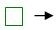 № 4 сұраққа көшу
Переход к вопросу № 4
2.
2.
Статистикалық нысандарды қандай түрде тапсырасыз?
В каком виде Вы сдаете статистические формы?
Қағаз
В бумажном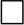 
3.
3.
Статистикалық нысандарды электрондық түрде тапсырмауыңыздың себебін көрсетіңіз?
Укажите причину, по которой Вы не сдаете статистические формы в электронном виде?
Ресурстардың (техниканың, мамандардың, интернет желісімен қамту аймағының және т.б.) шектеулігі
Ограниченность ресурсов (техники, специалистов, зоны покрытия сети интернет и т.д.)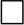 
3.
3.
Статистикалық нысандарды электрондық түрде тапсырмауыңыздың себебін көрсетіңіз?
Укажите причину, по которой Вы не сдаете статистические формы в электронном виде?
Техникалық себептер (байланыс сапасы, есептілікті электрондық тапсыру жүйесіндегі істен шығулары және т.б.)
Технические причины (качество связи, сбои в системе электронной сдачи отчетности и т.д.)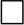 
3.
3.
Статистикалық нысандарды электрондық түрде тапсырмауыңыздың себебін көрсетіңіз?
Укажите причину, по которой Вы не сдаете статистические формы в электронном виде?
Қағаз түрінде тапсыруды қалаймын
Предпочитаю сдавать в бумажном виде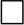 
4.
4.
Қандай статистикалық нысандарды толтыру ең қиын?
Укажите, какие статистические формы наиболее трудно заполнять?
Тізімнен таңдау
Выбрать из списка
5.
5.
Сіз берген деректердің құпиялылығы жеткілікті қамтамасыз етілген бе?
Достаточно ли обеспечена конфиденциальность Ваших данных?
Иә
Да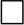 
5.
5.
Сіз берген деректердің құпиялылығы жеткілікті қамтамасыз етілген бе?
Достаточно ли обеспечена конфиденциальность Ваших данных?
Жоқ
Нет 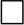 
6.
6.
Сіз Қазақстан Республикасы Ұлттық экономика министрлігі Статистика комитеті интернет-ресурсының "Респонденттерге" айдарын пайдаланасыз ба?
Пользуетесь ли Вы рубрикой "Для респондентов" Интернет-ресурса Комитета по статистике Министерства национальной экономики Республики Казахстан?
Иә
Да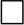 
6.
6.
Сіз Қазақстан Республикасы Ұлттық экономика министрлігі Статистика комитеті интернет-ресурсының "Респонденттерге" айдарын пайдаланасыз ба?
Пользуетесь ли Вы рубрикой "Для респондентов" Интернет-ресурса Комитета по статистике Министерства национальной экономики Республики Казахстан?
Жоқ
Нет 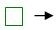 № 9 сұраққа көшу
Переход к вопросу № 9
7.
7.
Сізге қажетті ақпарат "Респонденттерге" айдарында бар ма?
Имеется ли в рубрике "Для респондентов" необходимая для Вас информация?
Иә
Да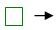  № 9 сұраққа көшу
Переход к вопросу № 9
7.
7.
Сізге қажетті ақпарат "Респонденттерге" айдарында бар ма?
Имеется ли в рубрике "Для респондентов" необходимая для Вас информация?
Жоқ
Нет 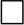 
8.
8.
Қазақстан Республикасы Ұлттық экономика министрлігі Статистика комитеті интернет-ресурсының "Респонденттерге" айдарына нені қосу қажет деп санайтыныңызды хабарлаңызшы
Пожалуйста, сообщите, что считаете необходимо включить в рубрику "Для респондентов" Интернет-ресурса Комитета по статистике Министерства национальной экономики Республики Казахстан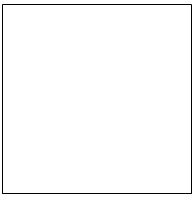 
9.
9.
Сіз статистика органдарына кеңес алуға жүгінесіз бе?
Обращаетесь ли Вы за консультацией в органы статистики?
Иә
Да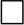 
9.
9.
Сіз статистика органдарына кеңес алуға жүгінесіз бе?
Обращаетесь ли Вы за консультацией в органы статистики?
Жоқ
Нет 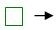  № 11 сұраққа көшу
Переход к вопросу № 11
10.
10.
Статистика органдарына кеңес алу үшін қандай сұрақпен жиі жүгінетіңізді хабарлаңызшы
Пожалуйста, сообщите, с каким вопросом Вы чаще всего обращаетесь в органы статистики за консультацией
Статистикалық нысандарды толтыру бойынша консультация
Консультация по заполнению статистических форм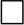 
10.
10.
Статистика органдарына кеңес алу үшін қандай сұрақпен жиі жүгінетіңізді хабарлаңызшы
Пожалуйста, сообщите, с каким вопросом Вы чаще всего обращаетесь в органы статистики за консультацией
Сайт бойынша навигация
Навигация по сайту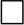 
10.
10.
Статистика органдарына кеңес алу үшін қандай сұрақпен жиі жүгінетіңізді хабарлаңызшы
Пожалуйста, сообщите, с каким вопросом Вы чаще всего обращаетесь в органы статистики за консультацией
Техникалық сұрақтар бойынша
По техническим вопросам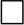 
11.
11.
Қазақстан Республикасы Ұлттық экономика министрлігі Статистика комитетінің жұмысын жақсарту үшін не істеу қажет деп санайтыныңызды хабарлаңызшы
Пожалуйста, сообщите, что считаете нужным сделать для улучшения работы Комитета по статистике Министерства национальной экономики Республики Казахстан 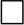 
сауал салудың соңы
конец опросаПриложение 2 к Правилам
проведения опроса респондентов
и пользователей с целью мониторинга
уровня удовлетворенности деятельностью
уполномоченного органа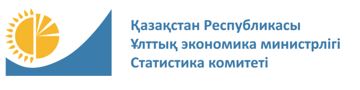 
Пайдаланушыларға сауал салу (сауалнама)
Пайдаланушыларға сауал салу (сауалнама)
Пайдаланушыларға сауал салу (сауалнама)
Опрос пользователей (анкета)
Опрос пользователей (анкета)
Опрос пользователей (анкета)
Кұрметті ресми статистикалық ақпаратты пайдаланушы!Сізден осы сауалнаманы толтыруыңызды сұраймыз.Алынған мәліметтер статистика органдарының жұмысынжақсарту үшін пайдаланылатын болады.
Уважаемый пользователь официальной статистической информации!Просим Вас заполнить данную анкету.Полученные сведения будут использованы для улучшения работы органов статистики.

Аумақтық статистика органына тапсырылады
Представляется территориальному органу статистики
Аумақтық статистика органына тапсырылады
Представляется территориальному органу статистики
Аумақтық статистика органына тапсырылады
Представляется территориальному органу статистики
Аумақтық статистика органына тапсырылады
Представляется территориальному органу статистики
Жылына бір рет
Один раз в год
Жылына бір рет
Один раз в год
Жылына бір рет
Один раз в год
Жылына бір рет
Один раз в год
Ресми статистикалық ақпаратты пайдаланушылар тапсырады
Представляют пользователи официальной статистической информации
Ресми статистикалық ақпаратты пайдаланушылар тапсырады
Представляют пользователи официальной статистической информации
Ресми статистикалық ақпаратты пайдаланушылар тапсырады
Представляют пользователи официальной статистической информации
Ресми статистикалық ақпаратты пайдаланушылар тапсырады
Представляют пользователи официальной статистической информации
Тапсыру мерзімі 10 қыркүйекке дейін
Срок представления до 10 сентября
Тапсыру мерзімі 10 қыркүйекке дейін
Срок представления до 10 сентября
Тапсыру мерзімі 10 қыркүйекке дейін
Срок представления до 10 сентября
Тапсыру мерзімі 10 қыркүйекке дейін
Срок представления до 10 сентября
1.
Сіз пайдаланушылардың қандай санатына жатасыз?
К какой категории пользователей вы относитесь?
Мемлекеттік органдар
Государственные органы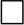 
1.
Сіз пайдаланушылардың қандай санатына жатасыз?
К какой категории пользователей вы относитесь?
1.
Сіз пайдаланушылардың қандай санатына жатасыз?
К какой категории пользователей вы относитесь?
Бизнес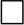 
1.
Сіз пайдаланушылардың қандай санатына жатасыз?
К какой категории пользователей вы относитесь?
1.
Сіз пайдаланушылардың қандай санатына жатасыз?
К какой категории пользователей вы относитесь?
Оқу орындары, ҒЗИ
Учебные заведения, НИИ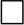 
1.
Сіз пайдаланушылардың қандай санатына жатасыз?
К какой категории пользователей вы относитесь?
1.
Сіз пайдаланушылардың қандай санатына жатасыз?
К какой категории пользователей вы относитесь?
Басқасы
Другое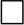 
2.
Сіз қолжетімді (жарияланған) статистикалық ақпараттың көлемімен қаншалықты қанағаттанасыз?
Насколько Вы удовлетворены объемом доступной (публикуемой) статистической информации?
Негізінде қанағаттанамын
В основном удовлетворен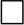 
2.
Сіз қолжетімді (жарияланған) статистикалық ақпараттың көлемімен қаншалықты қанағаттанасыз?
Насколько Вы удовлетворены объемом доступной (публикуемой) статистической информации?
2.
Сіз қолжетімді (жарияланған) статистикалық ақпараттың көлемімен қаншалықты қанағаттанасыз?
Насколько Вы удовлетворены объемом доступной (публикуемой) статистической информации?
Жартылай қанағаттанамын
Частично удовлетворен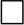 
2.
Сіз қолжетімді (жарияланған) статистикалық ақпараттың көлемімен қаншалықты қанағаттанасыз?
Насколько Вы удовлетворены объемом доступной (публикуемой) статистической информации?
2.
Сіз қолжетімді (жарияланған) статистикалық ақпараттың көлемімен қаншалықты қанағаттанасыз?
Насколько Вы удовлетворены объемом доступной (публикуемой) статистической информации?
Қанағаттанбадым
Не удовлетворен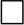 
2.
Сіз қолжетімді (жарияланған) статистикалық ақпараттың көлемімен қаншалықты қанағаттанасыз?
Насколько Вы удовлетворены объемом доступной (публикуемой) статистической информации?
2.
Сіз қолжетімді (жарияланған) статистикалық ақпараттың көлемімен қаншалықты қанағаттанасыз?
Насколько Вы удовлетворены объемом доступной (публикуемой) статистической информации?
Жауап беруге қиналамын
Затрудняюсь ответить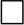 
3.
Сіз ақпарат ұсыну нысанымен қаншалықты қанағаттандыңыз?
Насколько Вы удовлетворены формой представления информации?
Негізінде қанағаттандым
В основном удовлетворен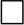 
3.
Сіз ақпарат ұсыну нысанымен қаншалықты қанағаттандыңыз?
Насколько Вы удовлетворены формой представления информации?
3.
Сіз ақпарат ұсыну нысанымен қаншалықты қанағаттандыңыз?
Насколько Вы удовлетворены формой представления информации?
Жартылай қанағаттанамын
Частично удовлетворен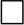 
3.
Сіз ақпарат ұсыну нысанымен қаншалықты қанағаттандыңыз?
Насколько Вы удовлетворены формой представления информации?
3.
Сіз ақпарат ұсыну нысанымен қаншалықты қанағаттандыңыз?
Насколько Вы удовлетворены формой представления информации?
Қанағаттанбадым
Не удовлетворен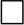 
3.
Сіз ақпарат ұсыну нысанымен қаншалықты қанағаттандыңыз?
Насколько Вы удовлетворены формой представления информации?
3.
Сіз ақпарат ұсыну нысанымен қаншалықты қанағаттандыңыз?
Насколько Вы удовлетворены формой представления информации?
Жауап беруге қиналамын
Затрудняюсь ответить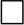 
3.
Сіз ақпарат ұсыну нысанымен қаншалықты қанағаттандыңыз?
Насколько Вы удовлетворены формой представления информации?
3.
Сіз ақпарат ұсыну нысанымен қаншалықты қанағаттандыңыз?
Насколько Вы удовлетворены формой представления информации?
Басқасын көрсетіңіз
Другое, укажите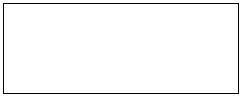 
3.
Сіз ақпарат ұсыну нысанымен қаншалықты қанағаттандыңыз?
Насколько Вы удовлетворены формой представления информации?
4.
Мемлекеттік статистика деректеріне сенім деңгейін бағалаңыз.
Оцените уровень доверия данным государственной статистики.
Сенемін
Доверяю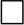 
4.
Мемлекеттік статистика деректеріне сенім деңгейін бағалаңыз.
Оцените уровень доверия данным государственной статистики.
4.
Мемлекеттік статистика деректеріне сенім деңгейін бағалаңыз.
Оцените уровень доверия данным государственной статистики.
Негізінде сенемін
В основном доверяю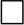 
4.
Мемлекеттік статистика деректеріне сенім деңгейін бағалаңыз.
Оцените уровень доверия данным государственной статистики.
4.
Мемлекеттік статистика деректеріне сенім деңгейін бағалаңыз.
Оцените уровень доверия данным государственной статистики.
Жартылай сенемін
Частично доверяю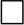 
4.
Мемлекеттік статистика деректеріне сенім деңгейін бағалаңыз.
Оцените уровень доверия данным государственной статистики.
4.
Мемлекеттік статистика деректеріне сенім деңгейін бағалаңыз.
Оцените уровень доверия данным государственной статистики.
Сенбеймін
Не доверяю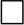 
4.
Мемлекеттік статистика деректеріне сенім деңгейін бағалаңыз.
Оцените уровень доверия данным государственной статистики.
4.
Мемлекеттік статистика деректеріне сенім деңгейін бағалаңыз.
Оцените уровень доверия данным государственной статистики.
Жауап беруге қиналамын
Затрудняюсь ответить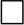 
5.
Ақпаратты қандай тәсілмен алғыңыз келеді?
Каким способом хотели бы получать информацию?
Статистика органдарының Интернет-ресурсында
На Интернет-ресурсе органов статистики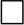 
5.
Ақпаратты қандай тәсілмен алғыңыз келеді?
Каким способом хотели бы получать информацию?
5.
Ақпаратты қандай тәсілмен алғыңыз келеді?
Каким способом хотели бы получать информацию?
Қағаз жеткізгіште
На бумажном носителе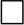 
5.
Ақпаратты қандай тәсілмен алғыңыз келеді?
Каким способом хотели бы получать информацию?
5.
Ақпаратты қандай тәсілмен алғыңыз келеді?
Каким способом хотели бы получать информацию?
Электрондық тарату бойынша
По электронной рассылке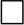 
5.
Ақпаратты қандай тәсілмен алғыңыз келеді?
Каким способом хотели бы получать информацию?
5.
Ақпаратты қандай тәсілмен алғыңыз келеді?
Каким способом хотели бы получать информацию?
Басқасын көрсетіңіз
Другое, укажите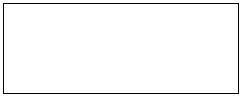 
6.
Сіз Қазақстан Республикасы Ұлттық экономика министрлігі Статистика комитетінің www.stat.gov.kz Интернет-ресурсын пайдаланасыз ба?
Пользуетесь ли Вы Интернет-ресурсом Комитета по статистике Министерства национальной экономики Республики Казахстан – www.stat.gov.kz?
Иә
Да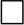 
6.
Сіз Қазақстан Республикасы Ұлттық экономика министрлігі Статистика комитетінің www.stat.gov.kz Интернет-ресурсын пайдаланасыз ба?
Пользуетесь ли Вы Интернет-ресурсом Комитета по статистике Министерства национальной экономики Республики Казахстан – www.stat.gov.kz?
6.
Сіз Қазақстан Республикасы Ұлттық экономика министрлігі Статистика комитетінің www.stat.gov.kz Интернет-ресурсын пайдаланасыз ба?
Пользуетесь ли Вы Интернет-ресурсом Комитета по статистике Министерства национальной экономики Республики Казахстан – www.stat.gov.kz?
Жоқ
Нет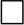 
7.
Сізге қажетті ақпарат www.stat.gov.kz Интернет-ресурсында бар ма ?
Имеется ли на Интернет-ресурсе www.stat.gov.kz необходимая для Вас информация?
Иә
Да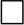 
7.
Сізге қажетті ақпарат www.stat.gov.kz Интернет-ресурсында бар ма ?
Имеется ли на Интернет-ресурсе www.stat.gov.kz необходимая для Вас информация?
7.
Сізге қажетті ақпарат www.stat.gov.kz Интернет-ресурсында бар ма ?
Имеется ли на Интернет-ресурсе www.stat.gov.kz необходимая для Вас информация?
Жоқ
Нет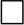 
8.
Қазақстан Республикасы Ұлттық экономика министрлігі Статистика комитетінің және аумақтық органдарының жұмысын одан әрі жетілдіру үшін Сіздің көзқарасыңыз бойынша не қажет?
Что, на Ваш взгляд, необходимо для дальнейшего совершенствования работы Комитета по статистике Министерства национальной экономики Республики Казахстан и территориальных органов?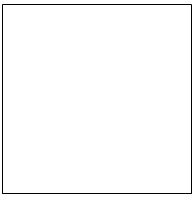 
сауал салудың соңы
конец опроса